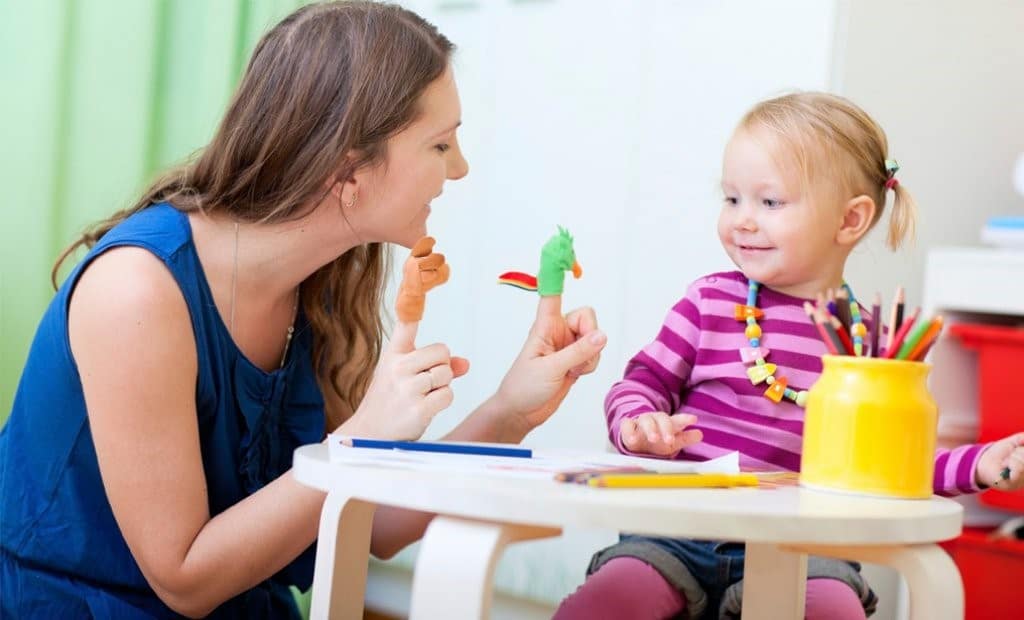 Консультация для родителей                                                                                             «Речевые игры дома»Подготовила: учитель – логопед  МАДОУ д/сад №1 «Сказка» Федоряк Е.Н.           Уважаемые родители!  Предлагаю  Вашему вниманию разнообразные игры, которые помогут ребёнку развить внимание, память, мышление, подружиться со словом, научат рассказывать, находить интересные слова, а в итоге сделать речь Вашего ребёнка богаче и разнообразнее.         Эти  игры могут быть полезны всем членам семьи, в них можно играть в транспорте и на пляже, на занятии и на прогулке, по дороге в детский сад, в будни и праздники  в кругу семьи.         Во время игры с ребёнком учитывайте его настроение, возможности и способности. Играйте с ребёнком на равных, поощряйте   интересные  ответы, радуйтесь успехам и маленьким победам!«Игра – путь детей к познанию мира, в котором они живут и который призваны изменить»                                                                                                                                                                                 А.М. ГорькийИгры со словами.1.«Кто больше назовёт слов» Цель: расширять словарный запас детей.Инструкция:-Будем по очереди называть предметы, окружающие нас в комнате (на улице). Кто больше и быстрее назовёт? Повторять уже  названные  предметы нельзя.-Теперь будем называть слова, обозначающие одежду,  спортинвентарь и т.д.2.«Подарки»Цель: воспитание доброжелательного отношения к окружающим.Инструкция:- Будем дарить подарки зверушкам. Например: щенку – косточку (мячик, коврик и т.д.)З. «Вкусные слова».Цель: воспитание доброжелательного отношения к окружающим.Инструкция:- Давайте угощать друг друга «вкусными»  словами.4. «Рыболовы».Цель: расширять словарный запас детей.Инструкция:- А теперь начнём «вылавливать» слова из борща (салата, компота и т.д.)5. «Сложные слова»Цель: упражнять в образовании сложных слов.Инструкция:- Назовём приспособления,  которые помогают молоть кофе, варить кофе, выжимать сок, рубить мясо и т.д.6. «Назовем сок» (варенье)Цель: упражнять в образовании, согласовании существительных и прилагательных в роде, числе.Инструкция:- Будем называть  сок (варенье, пастилу).Сок из яблок – яблочный, (из груш, из слив и т.д.)7. «Нельзя потрогать»Цель: развивать  умение анализировать, обогащать словарный запас.Инструкция:- Придумаем слова, которые нельзя потрогать (счастье, здоровье, песня и т.д.)8. «Он какой?»Цель: обогащать словарный запас,  развивать  умение анализировать.Инструкция:- Придумаем слова, которые обозначают признаки предмета (действия предметов).9. «Весёлые  слова»Цель: развивать  умение анализировать, обогащать словарный запас.Инструкция:- Называть  по очереди только весёлые слова (смех, веселье, праздник…)  Игра продолжается до тех  пор, пока слова не иссякнут. Затем можно предложить придумать «круглые слова», вежливые слова и т. п.10. «Назвать слова  на букву  … »Цель: обогащать словарный запас,  развивать  умение анализировать.Инструкция: - Назвать  слова, которые начинаются с  буквы  М (Б, Р ...)Игры с предложениями.1 «Что картинка рассказала?»Цель: развивать связную речь, упражнять в построении предложений разных конструкций.Инструкция:- Будем придумывать предложения по сюжетной картинке. Кто больше придумает предложений.2. «Сколько слов в предложении?» Цель: развивать связную речь, упражнять в построении предложений разных конструкций.Инструкция:- Придумай предложение и сосчитай слова.  На каждое слово выкладываем пуговицу.(каждое слово будем обозначать чёрточкой).3. «Придумай предложение по схеме» Цель: развивать связную речь, упражнять в построении предложений разных конструкций.Инструкция:- Будем  задавать друг другу схемы и по ним придумывать предложения.4. «Придумай предложение» Будем придумывать  два  слова и связывать их одним предложением.( Можно  взять 2 набора предметных картинок и положить их лицевой стороной  вниз, затем  одновременно открывать картинки из 1-ого   и 2-ого набора и придумывать с ними предложения). Игры со звуками.1.«Какие звуки бывают?»Цель: развивать память, внимание.Инструкция: Назвать разные звуки.( Шум ветра, звонок телефона и т.д.)2. «Прятки».Цель: развитие фонематического слуха.Инструкция:- Будем искать в окружающей обстановке предметы с заданным звуком.  Можно усложнить игру, предложив называть предметы, названия которых начинаются со звуков[р], [ш],  [с]  и т. п.3.«Звук - непоседа».Цель: упражнять в определении места звука в слове.Инструкция: - Подобрать   как  можно больше слов, в которых один и тот же звук стоит в начале, середине, конце слова.4. «Цепочка слов»Цель: упражнять в определении первого и последнего  звука в слове.Инструкция:- Составить цепочку слов.  Каждое последующее слово начинается с последнего звука в предыдущем.  Зонт – трактор – рыба – ананас…Желаем вам интересно и с пользой провести время с ребенком.Игры на развитие памяти, внимания и  речи.1.«Угадай – ка»Цель: упражнять в умении составлять небольшой описательный рассказ о предмете, не называя его.Инструкция: - Ведущему нужно  описать предмет, находящийся в комнате, не глядя на него,  а партнёру нужно угадать, о каком предмете идёт речь. Разрешается задавать наводящие вопросы.2. «Я кладу в чемодан…»Цель: развитие механической памяти.Инструкция:Играющие договариваются, куда предстоит отправиться в путешествие и в зависимости от этого  «наполняют»  чемодан разными предметами. Хорошо, если в игре будет участвовать 3-5 человек. Первый играющий говорит: «Я кладу в чемодан зубную щётку», следующий игрок должен повторить уже сказанное и добавить свой предмет:  «Я кладу в чемодан зубную щётку и …расчёску»  и т.д. Игра продолжается до тех пор, пока цепочка слов не станет слишком длинной (будет трудно её воспроизвести).3. «Как по-другому?»Цель: развивать творческое мышление.Инструкция:Придумать,  как по-другому можно использовать предмет, помимо его прямого назначения. (Кастрюля – можно готовить еду, наливать в неё воду, играть на ней, как на барабане и т.д.) Кто  предложит больше  вариантов?4. «Клад»Цель: научить ребёнка читать схемы, карты.Инструкция: - Найти  в комнате (на дачном участке и т. д.) предмет с использованием схемы или карты, нарисованной взрослым. Спрятанный предмет на карте обозначен  особым знаком (кружок, крестик, сундук).5. «Что изменилось?» или «Шерлок Холмс»Цель: развитие наблюдательности.Инструкция:«Шерлок Холмс» внимательно рассматривает  внешний вид своего партнёра и отворачивается или выходит из комнаты. Партнёр меняет  некоторые детали своей одежды или причёски и предлагает «сыщику»  угадать, что он изменил.Спасибо за внимание.